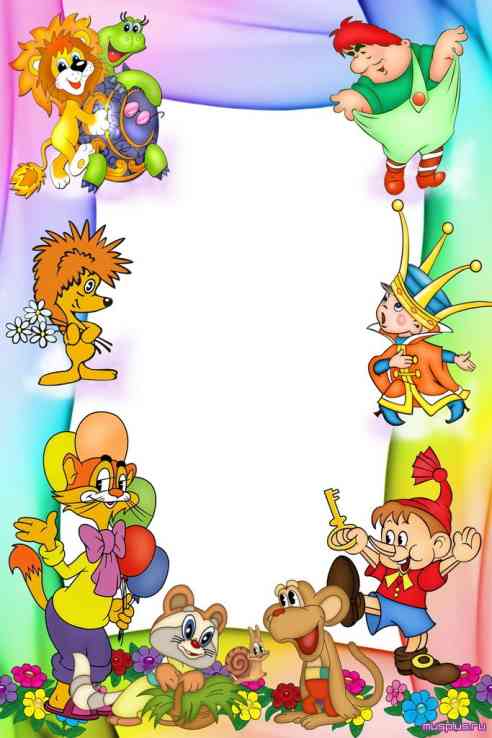 Примерная последовательностьпроведения комплексов утренней гимнастики в подготовительной группе                                                             Комплексутренней гимнастики № 1 (без предметов)Комплексутренней гимнастики № 2 (без предметов)Комплексутренней гимнастики № 3 (без предметов)Комплексутренней гимнастики № 4 (с обручами)Комплексутренней гимнастики № 5  «Цапли»Комплексутренней гимнастики № 6 (с веревкой)Комплексутренней гимнастики №7 (без предметов)Комплексутренней гимнастики № 8 (с мячом)Комплексутренней гимнастики № 9 «Зима»Комплексутренней гимнастики № 10 (с палкой)Комплексутренней гимнастики № 11 (без предметов)Комплексутренней гимнастики № 12 (со скакалкой)Комплексутренней гимнастики № 13 (без предметов)Комплексутренней гимнастики № 14 (с обручем)Комплексутренней гимнастики № 15 «Цапли»Комплексутренней гимнастики № 16 (с палкой)Комплексутренней гимнастики № 17 (без предметов)Комплексутренней гимнастики № 18 (с мячом)Комплексутренней гимнастики № 19 «Физкультурники»Комплексутренней гимнастики 20 (с палкой)сентябрь№ 1,2октябрь№ 3,4 (с обручем)ноябрь№ 5,6  (с веревкой)декабрь№ 7,8  (с мячом)январь№ 9 (зима), №10 (с палкой)февраль№ 11,12 (со скакалкой)март№ 13,14 (с обручем)апрель№ 15 (цапли) №16 (с палкой)май№ 17, 18 ( с мячом)июнь№ 19 (физкультурники)№ 20 (с палкой)июль№ 17, 18август№ 19,20№  п/пСодержание упражненийДТДМетод.рекомендацииПостроение в шеренгу.Сообщение задач.Ходьба в колонне обычным шагомХодьба змейкой.Ходьба четверками (разведением)Перестроения в звенья.30 сек1,5-2 минВо время ходьбы не отстаем от товарищей1 «Руки вверх с отставлением ноги назад»И.п: ноги-пятки вместе, носки врозь, руки внизу.В: 1-руки вверх     2-отставить правую /левую / ногу назад     3-и.п.7 разРуки в локтях не сгибаемНогу ставим на носочек2«Повороты в стороны, руки в стороны»И.п: ноги на ширине плеч, руки на поясе.В:1- поворот вправо, отвести руки в стороны    2-сказать «вправо»    3- вернуться в и.п.6 разТемп среднийРуки прямые, на уровне плеч3«Хлопок под коленом»И.п: пятки вместе, носки врозь, руки внизу.В: 1-согнуть правую /левую/ ногу в колене     2-хлопок под коленом     3- вернуться в и.п.6 разТемп медленныйУдерживаем равновесие, спина прямаяНогу ставим тихо4«Наклоны вперед»И.п:  ноги на ширине плеч, руки на поясеВ: 1-наклониться вперед     2- вернуться в и.п.7 разтемп среднийНоги в коленях не сгибаем5«Прыжки на месте, на двух ногах»И.п: пятки вместе, носки врозьВ:   12 прыжков на месте        Ходьба на месте       12 прыжков на местеУпражнения на дыхание12х2Прыгаем легко на носочках, ноги сгибаем в коленяхПерестроение из звеньев в колонну.Ходьба в колонне обычным шагом.«Здоровье в порядке - спасибо зарядке»1,5-2 минЭнергично взмахиваем руками№  п/пСодержание упражненийДТДМетод.рекомендацииПостроение в шеренгу.Сообщение задач.Ходьба в колонне обычным шагомБегХодьба в колонне обычным шагомПерестроения в звенья с назначением ведущих35-40 секВо время бега дышим носом, плотно закрываем рот1«Руки вверх с отставлением ноги назад»И.п: ноги-пятки вместе, носки врозь, руки внизу.В: 1-руки вверх     2-отставить правую /левую / ногу назад     3-и.п.7 разРуки над головой, локти не сгибаем2«Повороты в стороны»И.п: ноги на ширине плеч, руки на поясеВ: 1-поворот вправо /влево/, развести руки     2- вернуться в и.п.8 разПальцы рук держим плотно, ладонями вверх3«Приседание»И.п: ноги-пятки вместе, носки врозьВ:  1-присесть, встать      2- вернуться в и.п.7 разПятки отрываем от пола, спина прямая4«Руки в стороны, вперед, в стороны»И.п: ноги-пятки вместе, носки врозь, руки внизуВ: 1-развести руки в стороны     2 - руки вперед     3- развести руки в стороны     4- вернуться в и.п.По 5 разВдохВыдохВдохвыдохПриподняться на носочкиОпуститься на ступнюПриподняться на носочки5«Наклоны вперед»И.п: сидя, ноги в стороны, руки сзадиВ:    1-наклон        2- вернуться в и.п.7-8 разДостать руками носки ног6«Прыжки вперед-назад»И.п: ноги вместе, руки на поясеВ:  ноги вперед-назад8х4разаДышим через носХодьба  на месте, перестроение из звеньев в колонну, заключительная ходьба обычным шагом«Здоровье в порядке - спасибо зарядке»1,5 минСпинку держим прямо, подбородок поднят№  п/пСодержание упражненийДТДМетод.рекомендацииПостроение в шеренгу.Сообщение задач.Ходьба парами с перестроением в два круга.Ходьба в колонне обычным шагом.Перестроения в звенья30 сек1,5-2 минХодим по краям комнаты, уголки не срезаем1«Руки вперед, вверх»И.п. ноги-пятки вместе, носки врозь, руки внизу.В: 1-наклон вперед     2-вернуться в и.п.7 разДостать руками носки ног2«Наклоны вперед»И.п. сидя, ноги в стороны, руки внизуВ: 1- наклон вперед     2- вернуться в и.п.7 разДостать руками носки ног3«Хлопок над головой»И.п. пятки вместе, носки врозь, руки внизу.В:1-развести руки в стороны, поднять вверх, хлопок    2- вернуться в и.п.6 разВо время хлопка руки в локтях не сгибаем4«Повороты, руки вперед»И.п. ноги на ширине плеч, руки над головой.В: 1-поворот вправо /влево/     2- вернуться в и.п.8 разРуки вытянуть вперед5«Прыжки, ноги в стороны, вместе»И.п: пятки вместе, носки врозь, руки на поясе.В: 12 прыжков     2-- вернуться в и.п.12х2Ноги в стороны-вместе6«Хлопок под коленом»И.п. сидя ноги вместе, руки внизуВ: 1-поднять правую/левую ногу/     2-- вернуться в и.п.8 разНога прямая, носочек вытягиваемПерестроение из звеньев в колоннуХодьба  в колонне обычным шагом«Здоровье в порядке - спасибо зарядке»1,5 минСоблюдаем дистанцию, друг друга не толкаем№  п/пСодержание упражненийДТДМетод.рекомендацииПостроение в шеренгу.Сообщение задач.Ходьба в колонне обычным шагом.Бег с высоким подъемом ногХодьба в колонне обычным шагом.Перестроения в звенья с назначением ведущих30 сек35-40 сек.1,5 минДелаем энергичные взмахи руками ,во время бега дышим носом1«Обруч на плечи»И.п. ноги – пятки вместе, носки врозь, руки с обручем внизу.В: 1-поднять обруч вверх     2-перевести на плечи     3- поднять вверх      4- вернуться в и.п.7 разПосмотреть на него2«Повороты, обруч вперед»И.п. ноги на ширине плеч, обруч внизу.В: 1-поворот вправо /влево/     2- обруч перевести вперед     3- вернуться в и.п.8 разСпину держим прямо3«Обруч на колено»И.п. ноги – пятки вместе, носки врозь, руки с обручем внизу.В: 1-поднять правую /левую/ ногу, согнутую в колене, поставить на нее вертикально обруч     2- вернуться в и.п.8 разСпинку держим прямо, голова приподнята4 «Наклоны вперед»И.п. ноги на ширине плеч, обруч сзади в обеих рукахВ: 1- наклониться вперед, поднять обруч     2- вернуться в и.п.7 разНоги в коленях не сгибаем, выпрямляясь спину держим прямо5«Пролезь в обруч»И.п. ноги-пятки вместе, носки врозь, обруч внизу.В: 1-поднять обруч,      2- пролезть в него     3- вернуться в и.п.6 разТемп медл.6«Прыжки на месте»И.п. ноги- пятки вместе, носки врозь, обруч внизу.В: 8 прыжков     2- ходьба на месте8х4рПрыгаем на носочках, ноги в коленях сгибаемПерестроение из звеньев в колоннуХодьба в колонне обычным шагом«Здоровье в порядке - спасибо зарядке»1.5 минСоблюдаем дистанцию№  п/пСодержание упражненийДТДМетод.рекомендацииПостроение в шеренгу.Сообщение задач.Ходьба змейкойХодьба в колонне обычным шагомПерестроения в звенья с назначением ведущих30 секХодим с поднятой головой, по краям комнатыСоблюдаем дистанцию1«Цапля машет крыльями»И.п.  ноги-пятки вместе, носки врозь, руки внизу.В: 1- руки в стороны     2- вернуться в и.п.7 разДелаем волнообразные движения2«Цапля достает лягушку из болота»И.п. ноги на ширине плеч, левая /правая / рука на поясе, правая /левая/ внизу.В: 1- наклон вперед     2- вернуться в и.п.8 разДостать левой /правой/ рукой носочек ноги, ноги не сгибаем3«Цапля стоит на одной ноге»И.п. ноги-пятки вместе, носки врозь, руки на поясеВ: 1- развести руки в стороны, поднять левую /правую/         ногу     2 - вернуться в и.п.8 разРуки держим на уровне плеч, Тянем носочек ноги4« Цапля глотает лягушку»И.п. сидя на коленях, на пятках, руки внизуВ:1- руки вверх, хлопок над головой    2- приподняться с колен    3- вернуться в и.п.7 разВо время хлопка руки прямые, локти не сгибаем5«Цапля стоит в камышах»И.п. ноги-пятки вместе, носки врозь, руки на поясеВ: 1- наклон вправо/влево/     2- вернуться в и.п.8 разГолову не опускаем, локти сводим вперед6«Цапля прыгает»И.п. ноги-пятки вместе, носки врозь, руки на поясеВ: прыжки , меняя ноги вперед-назад8х4разаПрыгаем легко на носках, ноги в коленях сгибаемПерестроение из звеньев в колоннуХодьба в колонне обычным шагом«Здоровье в порядке - спасибо зарядке»1,5 минВо время ходьбы энергично делаем взмахи руками, не отстаем от товарищей№  п/пСодержание упражненийДТДМетод.рекомендацииПостроение в шеренгу.Сообщение задач.Ходьба обычным шагом в колоннеБег обычныйХодьба обычным шагом в колоннеХодьба на пятках, руки за головойХодьба обычным шагом в колоннеПерестроение в круг1 мин30 сек1,5 минХодим с поднятой головой по краям комнаты.Бегаем легко на носочках1«Веревку вверх»И.п. ноги-пятки вместе, носки врозь, веревка внизуВ: 1- руки вперед     2- руки вверх     3- вперед     4- вернуться в и.п.6 разРуки в локтях не сгибаем2«Наклоны в стороны»И.п. ноги на ширине плеч, в правой руке, веревка внизуВ: 1- наклон влево /вправо/, руку с веревкой вверх     2- вернуться в и.п.4 разаРуки прямые, Спину держим прямо3 «Заборчик»И.п. ноги-пятки вместе, носки врозь, веревка внизуВ: 1-согнуть правую /левую/ ногу в колене     2- положить на неё веревку     3- вернуться в и.п.8 разТянем носочек ноги, спину держим прямо4«Веревку к ногам»И.п. сидя ноги в стороны, веревка внизуВ:1- наклон вперед    2- веревкой дотронуться до носков ног    3- вернуться в и.п.7 разНоги в коленях не сгибать5«Приседание»И.п. ноги-пятки вместе, носки врозь, веревка внизуВ: 1- присесть     2- вернуться в и.п.     3-присесть      4- вернуться в и.п.8 разВеревку положить на полВзять веревку в руки6«Веревку за плечи»И.п. ноги-пятки вместе, носки врозь, веревка внизуВ: 1- веревку вверх     2-перевести веревку за плечи     3-поднять веревку вверх     4- вернуться в и.п.8 разПодняться на носкиОпуститься на всю стопуПодняться на носкиПерестроение из круга в колоннуБегХодьба в колонне обычным шагом«Здоровье в порядке - спасибо зарядке»35-40 сек1,5 мин№  п/пСодержание упражненийДТДМетод.рекомендацииПостроение в шеренгу.Сообщение задач.Ходьба обычным шагом в колоннеХодьба на носкахХодьба на пяткахХодьба обычным шагом в колоннеШирокий бегХодьба обычным шагом в колоннеПерестроения в звенья с назначением ведущих30 сек35-40 сек1,5 минХодим по краям комнаты, энергично делаем взмахи руками1«Руки к плечам»И.п: ноги-пятки вместе, носки врозь, руки внизу.В:1- поднять руки вверх    2- развести руки в стороны    3- руки к плечам    4- вернуться в и.п.7 развдохвыдохвдохвыдохРуки в локтях не сгибаем2«Наклоны в стороны»И.п. ноги на ширине плеч, руки за головойВ: 1- наклон вправо /влево/     2- вернуться в и.п.8 разЛокти разводим в стороны3«Взмах прямой ногой»И.п. сидя, ноги вместе, руки сзадиВ:1- поднять правую /левую/ ногу    2- вернуться в и.п.8 разНога прямая, в колене не сгибаем4«Раскачивание рук»И.п: ноги-пятки вместе, носки врозь, руки внизу.В: одновременно раскачивать двумя руками вперед-назад8х2 разаРуки в локтях прямые, пальцы сомкнуты вместе5«Повороты в стороны»И.п: ноги-пятки вместе, носки врозь, руки на поясеВ:1-поворот вправо /влево/    2- вернуться в и.п.8разРуки развести в стороны6«Прыжки на левой и правой ноге»И.п: ноги-пятки вместе, носки врозь, руки на поясеВ: 1- 8 прыжков на левой ноге     2-ходьба на месте     3- 8 прыжков на правой ноге     4- ходьба на месте8х2 разаПрыгаем легко, на носочках, ноги сгибаемПерестроение из звеньев в колонну  Ходьба в колонне обычным шагом«По утрам зарядку делай - будешь сильным, будешь смелым!»1,5 минВо время ходьбы не отстаем и не наталкиваемся на товарищей№  п/пСодержание упражненийДТДМетод.рекомендацииПостроение в шеренгу.Сообщение задач.Ходьба обычным шагом в колоннеШирокий бегХодьба обычным шагом в колоннеХодьба на носках по диагонали, через залХодьба обычным шагом в колоннеПерестроения в звенья с назначением ведущих30 сек1мин35-40 сек1,5 мин20 минХодим по краям комнаты, голову не опускаем, смотреть вперед1«Мяч к груди»И.п.  ноги-пятки вместе, носки врозь, мяч внизуВ:1-Поднять мяч вперед    2- к груди     3 –вперед    4- вернуться в и.п.7 разРуки прямые2«Наклоны в стороны»И.п. стоя на коленях, мяч внизуВ: 1-наклон вправо /влево/,поднять мяч вверх    2- вернуться в и.п.8 разРуки с мячом прямые, голова поднята3«Переложи мяч из одной руки в другую под ногой»И.п. сидя, ноги вместе, мяч в правой руке.В:1-Поднять правую /левую ногу/    2 - вернуться в и.п.6 разПереложить мяч4«Повороты в стороны»И.п. ноги на ширине плеч, мяч перед грудью, в согнутых рукахВ:1-поворот вправо /влево/    2- вернуться в и.п.8 разРуки вытянуть вперед5«Приседание, мяч вперед»И.п.  ноги-пятки вместе, носки врозь, мяч внизуВ:1-присесть    2- И.п.  ноги-пятки вместе, носки врозь, мяч внизу6 разМяч держать перед собой, спину держим прямо6«Мяч вверх»И.п.  ноги-пятки вместе, носки врозь, мяч внизуВ:1-поднять мяч вверх, правую /левую/ ногу отвести назад    2- И.п.  ноги-пятки вместе, носки врозь, мяч внизу8 разПоставить ногу на носокПерестроение из звеньев в колонну  Ходьба в колонне обычным шагом«По утрам зарядку делай - будешь сильным, будешь смелым!»1,5 минВо время ходьбы не отстаем и не наталкиваемся на товарищей№  п/пСодержание упражненийДТДМетод.рекомендацииПостроение в шеренгу.Сообщение задач.Ходьба обычным шагом в колоннеШирокий бегХодьба обычным шагом в колоннеХодьба обычным шагом с перестроением в пары35-40 сек1,5 минВо время ходьбы энергично делаем взмахи руками1«Согрей плечи»И.п: ноги-пятки вместе, носки врозь, руки внизу.В:1-развести руки в стороны    2- хлопнуть по противоположным плечам    3-развести руки в стороны    4- вернуться в и.п.7 разРуки в локтях не сгибаем, держим на уровне плеч2«Стряхни снег»И.п ноги на ширине плеч, руки внизу.В:1- наклон вперед2- вернуться в и.п.7 разПохлопать по коленам «отряхнуть снег»3«Согрей ноги»И.п. сидя, руки внизу, ноги вместеВ:1-развести руки в стороны    2-согнуть ноги в коленях    3- вернуться в и.п.7 разОбхватить ноги руками, ноги опускаем тихо4«Лепка снежков»И.п: ноги-пятки вместе, носки врозь, руки внизу.В:1-поднять руки вперед, хлопок    2- подняться на носки    3- вернуться в и.п.7 разВо время хлопка, руки не сгибаем5«Бросание снежков»И.п ноги на ширине плеч, руки внизу.В:1-отвести правую /левую/ руку вперед - в сторону,    2- резким движением перевести руку вперед    3- вернуться в и.п.7 разСмотрим вперед, голову не опускаем«бросить снежок»6«Снеговик»И.п ноги на ширине плеч, руки на поясеВ:1-поворот вправо /влево/    2- вернуться в и.п.6 разГолову поворачиваем вместе с туловищем7«Прыжки с хлопками»И.п: ноги-пятки вместе, носки врозь, руки внизу.В: 8 прыжков чередуется с ходьбой8х4 разаДышим носом. Прыгаем легко, на носочкахПерестроение из звеньев в колонну  Ходьба в колонне обычным шагом«По утрам зарядку делай - будешь сильным, будешь смелым!»1,5 минВо время ходьбы не отстаем и не наталкиваемся на товарищей№  п/пСодержание упражненийДТДМетод.рекомендацииПостроение в шеренгу.Сообщение задач.Ходьба в колонне обычным шагомБег змейкойХодьба обычным шагом со сменой ведущегоПерестроение в звенья35-40 сек1,5 минХодим с поднятой головой по краям комнаты.Бегаем легко на носочках1«Палку вверх, на плечи»И.п: ноги-пятки вместе, носки врозь, палка внизуВ:1- поднять палку вверх, перевести на плечи    2-поднять палку вверх    3- вернуться в и.п.6 разСпину держим прямо2«Палку к ногам»И.п. сидя, ноги в стороны, палка на коленяхВ:1-наклон    2- дотронуться палкой до носков ног    3- вернуться в и.п.8 разНоги в коленях не сгибаем3«Палку на колени»И.п. сидя, ноги вместе, палка на коленяхВ:1-согнуть ноги в коленях    2- палку вытянуть вперед, перевести за колени    3- вернуться в и.п.7 раз4«Повороты в стороны»И.п ноги на ширине плеч, палка внизуВ:1-поворот вправо /влево/    2- вернуться в и.п.8 разПалку вытянуть вперед5«Приседание»И.п: ноги-пятки вместе, носки врозь, палка вертикально (один конец на полу)В:1-присесть    2- вернуться в и.п.7 разПалку держим двумя руками6«Палку вверх»И.п: ноги-пятки вместе, носки врозь, палка внизуВ:1-поднять палку вверх, правую /левую/ ногу отвести назад    2- вернуться в и.п.7 разНогу поставить  на носок7«Прыжки на месте»И.п: ноги-пятки вместе, носки врозь, палка на плечахВ:8 прыжков чередуются с ходьбой на месте обычным шагом8х4 разаДышим носомПерестроение из звеньев в колонну  Ходьба в колонне обычным шагом«По утрам зарядку делай - будешь сильным, будешь смелым!»1,5 минВо время ходьбы не отстаем и не наталкиваемся на товарищей№  п/пСодержание упражненийДТДМетод.рекомендацииПостроение в шеренгу.Сообщение задач.Ходьба  в колонне обычным шагомХодьба по- медвежьи, руки за головой.Перестроения в звенья30 сек1 мин1,5 минВо время ходьбы энергично делаем взмахи руками1«Руки за голову»И.п: ноги-пятки вместе, носки врозь, руки внизуВ:1-поднять руки в стороны,    2- перевести за голову    3-руки в стороны    4- вернуться в и.п.7 разЛокти разводим в стороны2«Наклоны в стороны»И.п. стоя на коленях, руки на поясеВ:1-наклон вправо /влево/    2- вернуться в и.п.8 разСпину держим прямо3«Взмах прямой ногой»И.п. сидя, ноги вместе, руки сзадиВ:1- поднять правую /левую/ ногу    2- вернуться в и.п.8 разНоги в коленях не сгибаем, опускаем тихо4«Наклоны вперед»И.п: ноги-пятки вместе, носки врозь, руки внизуВ:1-наклон вперед, руки развести в стороны    2-  вернуться в и.п.7 разТемп среднийНоги в коленях не сгибаем, спина прямая, голову подняли, смотрим вперед5«Сгибание колен»И.п: ноги-пятки вместе, носки врозь, руки внизу (о.с)В:1-согнуть правую /левую/ ногу в колене    2- вернуться в и.п.8 раз«Обнять» колени руками6«Повороты в стороны»И.п. ноги на ширине плеч, руки за головойВ:1- поворот влево /вправо/    2- вернуться в и.п.Темп средний 8 разЛокти разводим в стороны7«Прыжки , ноги в стороны - скрестно»И.п. ноги параллельно, руки на поясеВ: по 8 прыжков чередуются с ходьбой обычным шагом, на месте8х4рПрыгаем легко на носочках, ноги в коленях сгибаемПерестроение из звеньев в колонну  Ходьба  в колонне обычным шагом«По утрам зарядку делай - будешь сильным, будешь смелым!»1,5-2 мин Ходим по краям комнаты , соблюдаем углы№  п/пСодержание упражненийДТДМетод.рекомендацииПостроение в шеренгу.Сообщение задач.Ходьба  в колонне обычным шагомБег змейкойХодьба  в колонне обычным шагомХодьба на носкахХодьба  в колонне обычным шагомПерестроение в звенья35-40 сек1,5 мин30 сек1 минХодим с поднятой головой по краям комнаты.Бегаем легко на носочках1«Скакалку за голову»И.п: ноги-пятки вместе, носки врозь, скакалка внизуВ:1-поднять скакалку вверх    2-перевести за голову    3-поднять вверх    4- вернуться в и.п.7 разТемп среднийПоднимаем  скакалку прямыми руками2«Наклоны вперед»И.п. сидя, ноги на ширине плеч, скакалка внизу.В:1-наклон вперед, достать скакалкой носки ног    2- вернуться в и.п.7 разтемп среднийНоги в коленях не сгибаем, носки ног тянем3«Сгибание ног в коленях»И.п. сидя, ноги вместе, скакалка на коленях.В:1-вытянуть руки со скакалкой вперед    2-согнуть руки в коленях    3- вернуться в и.п.6 разтемп среднийРуки прямые, в локтях не сгибаем4«Наклоны в стороны»И.п.  ноги-пятки вместе, носки врозь, скакалка внизуВ:1-наклон вправо, правую ногу отставить в сторону,        одновременно скакалку поднять вверх.    2- вернуться в и.п.8 разРуки не сгибаем, ногу ставим на носок5«Скакалку вперед, к груди, вперед»И.п.  ноги-пятки вместе, носки врозь, скакалка внизуВ:1-вытянуть руки со скакалкой вперед, подняться на носки    2-скакалку перевести к груди, опуститься на всю стопу    3-вновь вытянуть руки со скакалкой вперед    4- вернуться в и.п.7 разтемп медленныйГолову не опускаем, смотрим вперед6«Повороты в стороны»И.п. стоя на скакалке, ноги на ширине плеч, ручки скакалки        в рукахВ:1-поворот вправо /влево/    2- вернуться в и.п.8 разтемп среднийПоворачиваем туловище, ноги остаются  на месте7«Прыжки через скакалку»И.п.  ноги-пятки вместе, носки врозь, скакалка сзадиВ:8 прыжков чередуются с ходьбой на месте, обычным    шагом8х4 разаТемп произв.Перестроение из звеньев в колонну  Ходьба  в колонне обычным шагом«По утрам зарядку делай - будешь сильным, будешь смелым!»1,5-2 минВо время ходьбы не отстаем и не наталкиваемся на товарищей№  п/пСодержание упражненийДТДМетод.рекомендацииПостроение в шеренгу.Сообщение задач.Ходьба обычным шагом в колоннеШирокий бегХодьба обычным шагом в колоннеХодьба с высоким подниманием коленХодьба обычным шагом в колоннеПерестроение в звенья30 сек1Мин1,5 минВо время ходьбы энергично делаем взмахи рукамиВо время ходьбыс высоким подниманием колен – смотреть прямо, голова поднята1«Мельница»И.п: ноги-пятки вместе, носки врозь, руки внизуВ:1-сделать 4 круговых движения прямыми руками перед     грудью    2- вернуться в и.п.6 разтемп среднийВо  время движения руками руки в локтях не сгибать2«Повороты в стороны с разведением рук»И.п. ноги - пятки вместе, носки врозь, руки на поясеВ:1- поворот вправо /влево/, развести руки в стороны    2- вернуться в и.п.8 разтемп среднийПальцы прямые, сжаты вместе3«Достать коленом до вытянутых рук»И.п: ноги-пятки вместе, носки врозь, руки впередиВ:1-подтянуть правую /левую/ ногу, согнутую в колене    2- вернуться в и.п.8 разтемп среднийДостать до рук4«Руки к плечам»И.п. на коленях, сидя на пятках руки внизуВ:1-поднять руки вверх, одновременно приподняться на      колени    2-перевести руки к плечам, опускаясь на пятки    3-вновь поднять руки вверх и подняться на колени    4- вернуться в и.п.8 разтемп среднийПосмотреть на нихЕще раз посмотреть на руки5«Приседание»И.п. ноги - пятки вместе, носки врозь, руки на поясеВ:1-присесть, вытянуть руки вперед    2- вернуться в и.п.7 разтемп среднийКолени разводим в стороны6«Достать носок ноги»И.п. сидя, ноги врозь, руки на поясеВ:1-наклон    2- вернуться в и.п.8 разтемп медленныйДостать руками, носок  левой /правой/ ноги7«Прыжки с поворотом кругом»И.п. ноги - пятки вместе, носки врозь, руки на поясеВ: поворот в 4 прыжка вокруг себя, чередовать с ходьбой на месте4х3р Прыгаем легко, на носочках, дышим носомПерестроение из звеньев в колонну  Ходьба  в колонне обычным шагом«По утрам зарядку делай - будешь сильным, будешь смелым!»1,5-2 минВо время ходьбы не отстаем и не наталкиваемся на товарищей№  п/пСодержание упражненийДТДМетод.рекомендацииПостроение в шеренгу.Сообщение задач.Ходьба в колонне обычным шагомХодьба по-медвежьи, руки на поясе.Ходьба в колонне  обычным шагомПерестроения в звенья30 сек1,5 минВо время ходьбы энергично делаем взмахи руками1«Переложи обруч из одной руки в другую»И.п. ноги - пятки вместе, носки врозь, обруч в правой рукеВ:1-поднять руки вверх, переложить обруч из правой руки в    левую    2-  вернуться в и.п.6 разТемп: медленныйОбруч держим крепко, руки не сгибаем2«Наклоны в стороны»И.п. ноги на ширине плеч, обруч вверхВ:1-наклон вправо /влево/    2- вернуться в и.п.8 разтемп среднийРуки прямые3«Обруч на колено»И.п. ноги - пятки вместе, носки врозь, обруч внизуВ:1-поднять обруч вперед    2-согнуть правую,  /левую/ ногу, достать ею обруч    3-вернуться в и.п.6 разтемп медленныйНога прямая, носочек выягиваем4«Положи обруч на пол, не сгибая ног»И.п. ноги на ширине плеч, обруч внизу.В:1-наклон    2-положить обруч    3- выпрямиться    4-наклон, взять обруч6 разТемп: среднийНоги в коленях не сгибать5«Приседание»И.п. ноги - пятки вместе, носки врозь, обруч внизуВ:1-присесть    2- вернуться в и.п.8 разтемп среднийСпинку держим прямо, колени разводим в стороны6«Поставь обруч»И.п. ноги слегка расставлены (узкой дорожкой), обруч внизу в правой рукеВ:1-наклон вперед    2- вернуться в и.п.6 разтемп среднийНоги в коленях не сгибать7«Прыжки на месте»И.п. ноги - пятки вместе, носки врозь, обруч на плечахВ: по 8 прыжков чередовать с ходьбой на месте8х4рПрыгаем легко, на носочкахПерестроение из звеньев в колоннуХодьба в колонне обычным шагом«Здоровье в порядке - спасибо зарядке»1,5-2 минВо время ходьбы не отстаем и не наталкиваемся на товарищей№  п/пСодержание упражненийДТДМетод.рекомендацииПостроение в шеренгу.Сообщение задач.Ходьба змейкойХодьба в колонне обычным шагомПерестроения в звенья с назначением ведущих30секХодим с поднятой головой по краям комнаты.1«Цапля машет крыльями»И.п.  ноги-пятки вместе, носки врозь, руки внизу.В: 1- руки в стороны     2- вернуться в и.п.7 разДелаем волнообразные движения2«Цапля достает лягушку из болота»И.п. ноги на ширине плеч, левая /правая / рука на поясе, правая /левая/ внизу.В: 1- наклон вперед     2- вернуться в и.п.8 разДостать левой /правой/ рукой носочек ноги, ноги не сгибаем3«Цапля стоит на одной ноге»И.п. ноги-пятки вместе, носки врозь, руки на поясеВ: 1- развести руки в стороны, поднять левую /правую/         ногу     2 - вернуться в и.п.8 разтемп медленныйДержим равновесие, руки на уровне плеч, прямые4« Цапля глотает лягушку»И.п. сидя на коленях, на пятках, руки внизуВ:1- руки вверх, хлопок над головой    2- приподняться с колен    3- вернуться в и.п.7 разтемп медленныйВо время хлопка руки в локтях не сгибаем5«Цапля шагает по болоту»И.п. ноги-пятки вместе, носки врозь, руки на поясеВ:1-4 шага на месте2- вернуться в и.п3 разаКолени поднимаем высоко6«Цапля стоит в камышах»И.п. ноги-пятки вместе, носки врозь, руки на поясеВ:1-наклон вправо /влево/    2- вернуться в и.п8 раз7«Цапля прыгает»И.п. ноги-пятки вместе, носки врозь, руки на поясеВ: по 8 прыжков чередуются с ходьбой на месте8х4 рПрыгаем легко, на носочкахПерестроение из звеньев в колоннуХодьба в колонне обычным шагомАнализ утренней гимнастики«Здоровье в порядке - спасибо зарядке»1,5 мин30 сВо время ходьбы не отстаем и не наталкиваемся на товарищей, энергично делаем взмахи руками№  п/пСодержание упражненийДТДМетод.рекомендацииПостроение в шеренгу.Сообщение задач.Ходьба в колонне обычным шагомПерестроение в пары через серединуБег парамиХодьба в колонне обычным шагомПерестроение разведением30 сек35-40 сек1,5 минХодим с поднятой головой по краям комнаты.Бегаем легко на носочках1«Палку вверх, на плечи»И.п. о.с, палка внизуВ:1- поднять палку вверх    2-перевести на плечи    3-поднять палку вверх    4- вернуться в и.п8 разТемп среднийРуки прямые2«Повороты в стороны»И.п. сидя по - турецки, палка внизуВ:1-поворот вправо /влево/    2-положить палку за спину. Выпрямиться    3-поворот    4- вернуться в и.п6 разТемп медленныйСпину держим прямо3«Пружинки»И.п. о.с., палка вертикальноВ:1-3-небольшие полуприседания    4- вернуться в и.п8 разТемп среднийСпину держим прямо голова поднята, смотрим вперед4«Наклоны в сторону»И.п. ноги на ширине плеч, палка за спиной, руки согнуты в локтяхВ:1-наклон вправо /влево/    2- вернуться в и.п8 разтемп замедленныйСпину держим прямо5«Присесть, палку вперед»И.п. о.с., палка внизуВ:1-присесть    2- И.п. о.с., палка внизу7 -8 разТемп среднийКолени разводим в стороны6«Палку к груди»И.п. о.с., палка внизуВ:1-поднять палку вперед    2-перевести к груди    3-палку вперед    4- вернуться в и.п7-8 разТемп среднийГолова поднята, спина прямаяПерестроение из звеньев в колонну Ходьба в колонне обычным шагом  Бег обычный  Ходьба в колонне обычным шагом35-40 сек1,5 минВо время ходьбы не отстаем и не наталкиваемся на товарищей, энергично делаем взмахи руками№  п/пСодержание упражненийДТДМетод.рекомендацииПостроение в шеренгу.Сообщение задач.Ходьба в колонне обычным шагомШирокий бегХодьба в колонне обычным шагомПостроения в звенья30с1,5мин35-40 сек1,5 минХодим с поднятой головой по краям комнаты,.Бегаем легко на носочках1«Палочки»И.п. о.с.В:1-развести прямые руки в стороны    2-согнуть в локтях перед грудью    3-снова развести    4- вернуться в и.п7-8 разТемп среднийПальцы ладоней вместе2«Повороты в стороны»И.п. сидя по-турецки, руки на поясеВ:1-поворот вправо /влево/    2- вернуться в и.п8 разТемп медленныйСпина прямая, локти отводим назад3«Хлопки под коленями»И.п. сидя, ноги вместе, руки внизуВ:1-согнуть ноги в коленях, хлопнуть под коленями    2- вернуться в и.п8 разТемп медленныйГолова поднята, ноги на носочки4«Наклоны вперед»И.п. ноги на ширине плеч, руки на поясе.В:1-наклон вперед, дотронуться до носков ног    2- вернуться в и.п7-8 разТемп среднийНоги в коленях не сгибаем5«Мельница»И.п. ноги на ширине плеч, руки внизуВ:4 круговых движения прямыми руками, одновременно поднимаясь на носки    2- вернуться в и.п7-8 разТемп среднийРуки во время движения прямые, в локтях не сгибаем6«Наклоны в стороны»И.п. ноги на ширине плеч, руки на поясе.В:1-наклон вправо /влево/, ногу отставить на носок в     сторону    2- вернуться в и.п4 разатемп среднийОтставленная нога прямая, на носочке7«Прыжки на правой и левой ноге»И.п. о.с., руки на поясеВ: по 8 прыжков чередуются с ходьбой на месте, обычным     шагом8х4рДышим носом, прыгаем легко на носочкахПерестроение из звеньев в колоннуХодьба в колонне обычным шагомАнализ утренней гимнастики«Здоровье в порядке - спасибо зарядке»1,5 минСоблюдаем дистанцию, энергично взмахиваем руками№  п/пСодержание упражненийДТДМетод.рекомендацииПостроение в шеренгу.Сообщение задач.Ходьба в колонне обычным шагомБег обычныйХодьба в колонне обычным шагомХодьба по диагонали залаПерестроение в звенья с разведением30сек1 мин35-40 сек1,5 минХодим с поднятой головой по краям комнаты.Бегаем легко на носочках1«Подбросить мяч и поймать его»И.п: о.с., мяч на уровне поясаВ:1-поднять руки вверх, подбросить мяч и поймать его.    2- вернуться в и.п7-8 разтемп среднийМяч на пол не роняем2«Повороты в стороны»И.п: сидя по-турецки, мяч внизуВ:1-поворот вправо /влево/,руки с мячом вытянуть вперед    2- вернуться в и.п8 раз темп среднийСмотрим на мяч, руки прямые3«Прокати мяч»И.п. сидя, ноги вдоль пола, мяч на коленяхВ:1-согнуть ноги в коленях, прокатить мяч под коленями    2- вернуться в и.п8 разтемп медленный4«Наклоны вперед»И.п: ноги на ширине плеч, мяч на полу.В:1-наклон, прокатить мяч под коленями    2- вернуться в и.п7-8 разтемп медленныйМяч на пол не роняем5«Приседание, мяч вперед»И.п: о.с., мяч внизуВ:1-присесть,руки с мячом вытянуть вперед    2- вернуться в и.п7-8 разтемп среднийРуки прямые, смотрим на мяч6«Наклоны вперед»И.п.ноги на ширине плеч, руки внизуВ: наклон вперед    2- вернуться в и.п8 разтемп среднийНоги в коленях не сгибаем7«Прыжки вокруг мяча»И.п: о.с., руки на поясе, мяч внизу.В:по 8 прыжков вокруг мяча, чередовать с ходьбой на месте,    обычным шагом8 разВо время ходьбы делаем энергичные движения рукамиПерестроение из звеньев в колоннуХодьба в колонне обычным шагомАнализ утренней гимнастики«Здоровье в порядке - спасибо зарядке1,5 минСоблюдаем дистанцию, энергично взмахиваем руками№  п/пСодержание упражненийДТДМетод.рекомендацииПостроение в шеренгу.Сообщение задач.Ходьба в колонне обычным шагомБег змейкойХодьба через центр зала парамиПерестроение в звенья30 сек1 мин30-40 сек1,5 минХодим с поднятой головой по краям комнаты.Бегаем легко на носочках 1«Пловцы»И.п: о.с.В:1-вытянуть руки вперед    2-в стороны    3- вернуться в и.п7-8 разтемп среднийВо время выполнения руки  в локтях не сгибаем, пальцы рук вместе2«Штангисты»И.п: о.с.В:1-наклон, руки внизу    2-выпрямиться, руки поднять вверх    3- вернуться в и.п7-8 разтемп среднийНоги в коленях не сгибаем, руки прямые, пальцы в кулачке3«Согни ноги»И.п. сидя, ноги вместе, руки -упор сзадиВ:1-согнуть ноги    2- вернуться в и.п7-8 разтемп медленныйНосочки ног вытягиваем4«Гантели»И.п. ноги на ширине плеч, руки внизуВ:1-поднять руки вверх, подняться на носки    2-перевести руки к плечам, опуститься на всю ступню    3- повтор №1    4- вернуться в и.п7-8 разтемп среднийПальцы рук в кулачкахРуки прямые5«Стойка пловца»И.п. ноги на ширине плеч, руки внизуВ:1-слегка присесть, наклониться вперед, отвести руки    вперед    2- вернуться в и.п7-8 разтемп средний6«Прыжки, ноги в стороны - вместе»И.п: о.с.В:по 8 прыжков, ноги в стороны – вместе, чередовать с ходьбой на месте, обычным шагом8х4 разаПрыгаем легко, на носочках, дышим носомПерестроение из звеньев в колоннуХодьба в колонне обычным шагомАнализ утренней гимнастики«Здоровье в порядке - спасибо зарядке1,5 минСоблюдаем дистанцию, энергично взмахиваем руками№  п/пСодержание упражненийДТДМетод.рекомендацииПостроение в шеренгу.Сообщение задач.Ходьба в колонне обычным шагомШирокий бегХодьба в колонне обычным шагом со сменой направленияПерестроения в звенья30сек1,5 мин35-40 сек1,5-2 минХодим с поднятой головой по краям комнаты.Бегаем легко на носочках1«Палку вверх и на плечи»И.п. о.с., палка внизуВ: 1-поднять палку вверх    2-перевести на плечи    3-снова поднять вверх    4- вернуться в и.п7-8 разтемп среднийРуки прямыеЛокти разводим в стороны2«Палку к ногам»И.п.сидя, ноги в стороны, палка на коленяхВ:1-наклониться, дотронуться палкой до носков ног    2- вернуться в и.п7-8 разтемп среднийНоги прямые, носочки ног тянем3«Палку за колени»И.п. сидя, ноги вместе, палка на коленяхВ:1-поднять палку вперед,     2- согнуть ноги в коленях, одновременно палку перевести    за колени    3-вытянуть руки с палкой вперед, выпрямить ноги    4- вернуться в и.п7-8 разтемп медленныйРуки и ноги прямые, носочки ног вытянуты4«Повороты в сторону, палку вперед»И.п. ноги на ширине плеч ,палка внизуВ:1-повернуться влево /вправо/    2- вернуться в и.п7-8 разтемп среднийНоги на месте, поворачиваем только туловище5«Приседание»И.п. ноги-пятки вместе, носки врозь, палка вертикальноВ:1-присесть    2- вернуться в и.п7-8 разтемп среднийКолени разводим в стороны, сохраняем равновесие6«Наклоны в стороны»И.п. ноги на ширине плеч, палка внизу.В:1-наклон вправо /влево/, ногу отставить в сторону,       одновременно палку поднять вверх    2- вернуться в и.п8 разтемп среднийНогу ставим на носок, руки в локтях не сгибаем7«Прыжки на месте»И.п. о.с., палка на плечахВ: по 8 прыжков, чередовать с ходьбой на месте, обычным шагом8х4 разаПрыгаем легко, на носочках, дышим носомПерестроение из звеньев в колоннуХодьба в колонне обычным шагомАнализ утренней гимнастики«Здоровье в порядке - спасибо зарядке1,5 минСоблюдаем дистанцию, энергично взмахиваем руками